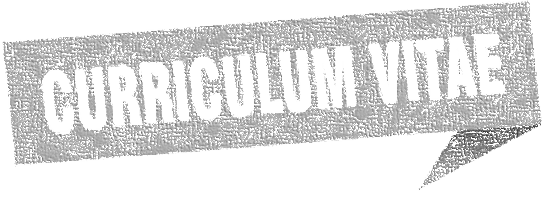 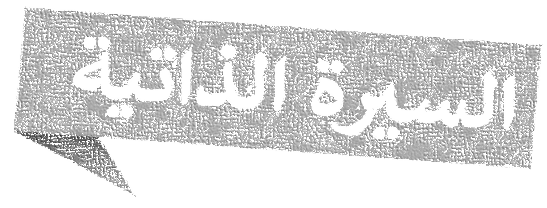 السيرة الذاتيةالسيرة الذاتيةالسيرة الذاتيةالسيرة الذاتيةالسيرة الذاتيةالسيرة الذاتيةالسيرة الذاتيةالسيرة الذاتيةCurriculum  vitaeCurriculum  vitaeCurriculum  vitaeCurriculum  vitaeCurriculum  vitaeCurriculum  vitaeCurriculum  vitaeCurriculum  vitae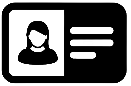 111111111111111111111111111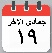 19/9/1399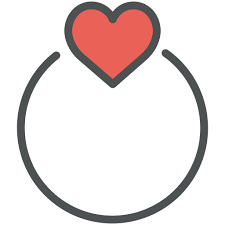 متزوجةمتزوجة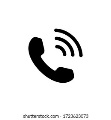 055 555 5555055 555 5555055 555 5555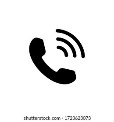 MarriedMarried12/8/1980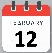 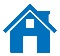 الرياض ، العزيزيةالرياض ، العزيزيةالرياض ، العزيزية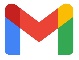 My address@gmail.comMy address@gmail.comMy address@gmail.comMy address@gmail.comMy address@gmail.com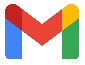 Azizia, RiyadhAzizia, RiyadhAzizia, Riyadh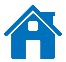 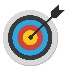 الاهداف الوظيفيةالاهداف الوظيفيةالاهداف الوظيفيةالاهداف الوظيفيةالاهداف الوظيفيةالاهداف الوظيفيةالاهداف الوظيفيةOBJECTIFSOBJECTIFSOBJECTIFSOBJECTIFSOBJECTIFSOBJECTIFSOBJECTIFS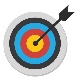 طموحي الالتحاق ببيئة عمل احترافية ، تمكنني من تطوير مهاراتي العلمية، والتحقيق اهداف المعيشية والمساهمة في تطوير جهة العمل التي سأعمل بها لتحقيق الأهداف المشتركةطموحي الالتحاق ببيئة عمل احترافية ، تمكنني من تطوير مهاراتي العلمية، والتحقيق اهداف المعيشية والمساهمة في تطوير جهة العمل التي سأعمل بها لتحقيق الأهداف المشتركةطموحي الالتحاق ببيئة عمل احترافية ، تمكنني من تطوير مهاراتي العلمية، والتحقيق اهداف المعيشية والمساهمة في تطوير جهة العمل التي سأعمل بها لتحقيق الأهداف المشتركةطموحي الالتحاق ببيئة عمل احترافية ، تمكنني من تطوير مهاراتي العلمية، والتحقيق اهداف المعيشية والمساهمة في تطوير جهة العمل التي سأعمل بها لتحقيق الأهداف المشتركةطموحي الالتحاق ببيئة عمل احترافية ، تمكنني من تطوير مهاراتي العلمية، والتحقيق اهداف المعيشية والمساهمة في تطوير جهة العمل التي سأعمل بها لتحقيق الأهداف المشتركةطموحي الالتحاق ببيئة عمل احترافية ، تمكنني من تطوير مهاراتي العلمية، والتحقيق اهداف المعيشية والمساهمة في تطوير جهة العمل التي سأعمل بها لتحقيق الأهداف المشتركةطموحي الالتحاق ببيئة عمل احترافية ، تمكنني من تطوير مهاراتي العلمية، والتحقيق اهداف المعيشية والمساهمة في تطوير جهة العمل التي سأعمل بها لتحقيق الأهداف المشتركةMy ambition is to join a professional work environment, I was able to develop my scientific skills, achieve living goals and contribute to the development of the workplace in which I will work to achieve common goalsMy ambition is to join a professional work environment, I was able to develop my scientific skills, achieve living goals and contribute to the development of the workplace in which I will work to achieve common goalsMy ambition is to join a professional work environment, I was able to develop my scientific skills, achieve living goals and contribute to the development of the workplace in which I will work to achieve common goalsMy ambition is to join a professional work environment, I was able to develop my scientific skills, achieve living goals and contribute to the development of the workplace in which I will work to achieve common goalsMy ambition is to join a professional work environment, I was able to develop my scientific skills, achieve living goals and contribute to the development of the workplace in which I will work to achieve common goalsMy ambition is to join a professional work environment, I was able to develop my scientific skills, achieve living goals and contribute to the development of the workplace in which I will work to achieve common goalsMy ambition is to join a professional work environment, I was able to develop my scientific skills, achieve living goals and contribute to the development of the workplace in which I will work to achieve common goals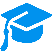 المؤهل العلميالمؤهل العلميالمؤهل العلميالمؤهل العلميالمؤهل العلميالمؤهل العلميالمؤهل العلميEducationEducationEducationEducationEducationEducationEducationالمؤهل :  بكالوريوسالتخصص: دراسات إسلاميةتاريخ التخرج: 01 / 01 / 1401هـالمؤهل :  بكالوريوسالتخصص: دراسات إسلاميةتاريخ التخرج: 01 / 01 / 1401هـالمؤهل :  بكالوريوسالتخصص: دراسات إسلاميةتاريخ التخرج: 01 / 01 / 1401هـالمؤهل :  بكالوريوسالتخصص: دراسات إسلاميةتاريخ التخرج: 01 / 01 / 1401هـالمؤهل :  بكالوريوسالتخصص: دراسات إسلاميةتاريخ التخرج: 01 / 01 / 1401هـالمؤهل :  بكالوريوسالتخصص: دراسات إسلاميةتاريخ التخرج: 01 / 01 / 1401هـالمؤهل :  بكالوريوسالتخصص: دراسات إسلاميةتاريخ التخرج: 01 / 01 / 1401هـBachelor DegreeSpecialization: Islamic StudiesDate of Graduation: 01 / 01 / 2001Bachelor DegreeSpecialization: Islamic StudiesDate of Graduation: 01 / 01 / 2001Bachelor DegreeSpecialization: Islamic StudiesDate of Graduation: 01 / 01 / 2001Bachelor DegreeSpecialization: Islamic StudiesDate of Graduation: 01 / 01 / 2001Bachelor DegreeSpecialization: Islamic StudiesDate of Graduation: 01 / 01 / 2001Bachelor DegreeSpecialization: Islamic StudiesDate of Graduation: 01 / 01 / 2001Bachelor DegreeSpecialization: Islamic StudiesDate of Graduation: 01 / 01 / 2001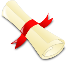 الدوراتالدوراتالدوراتالدوراتالدوراتالدوراتالدوراتCoursesCoursesCoursesCoursesCoursesCoursesCourses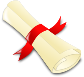 دورة إدخال بيانات ومعالجة نصوص ثلاثة اشهردورة لغة انجليزية لمدة شهرين A2+B2دورة سكرتارية وإدارة مكاتبدورة تسوق مع الزبون لمدة خمسة أيامدورة إدخال بيانات ومعالجة نصوص ثلاثة اشهردورة لغة انجليزية لمدة شهرين A2+B2دورة سكرتارية وإدارة مكاتبدورة تسوق مع الزبون لمدة خمسة أيامدورة إدخال بيانات ومعالجة نصوص ثلاثة اشهردورة لغة انجليزية لمدة شهرين A2+B2دورة سكرتارية وإدارة مكاتبدورة تسوق مع الزبون لمدة خمسة أيامدورة إدخال بيانات ومعالجة نصوص ثلاثة اشهردورة لغة انجليزية لمدة شهرين A2+B2دورة سكرتارية وإدارة مكاتبدورة تسوق مع الزبون لمدة خمسة أيامدورة إدخال بيانات ومعالجة نصوص ثلاثة اشهردورة لغة انجليزية لمدة شهرين A2+B2دورة سكرتارية وإدارة مكاتبدورة تسوق مع الزبون لمدة خمسة أيامدورة إدخال بيانات ومعالجة نصوص ثلاثة اشهردورة لغة انجليزية لمدة شهرين A2+B2دورة سكرتارية وإدارة مكاتبدورة تسوق مع الزبون لمدة خمسة أيامدورة إدخال بيانات ومعالجة نصوص ثلاثة اشهردورة لغة انجليزية لمدة شهرين A2+B2دورة سكرتارية وإدارة مكاتبدورة تسوق مع الزبون لمدة خمسة أيامDate Entry Course 3 MonthsEnglish Language Course 2 Month A2+B2Secretarial and OfficeAdmonition CoursesShopping With Experts 5 DayDate Entry Course 3 MonthsEnglish Language Course 2 Month A2+B2Secretarial and OfficeAdmonition CoursesShopping With Experts 5 DayDate Entry Course 3 MonthsEnglish Language Course 2 Month A2+B2Secretarial and OfficeAdmonition CoursesShopping With Experts 5 DayDate Entry Course 3 MonthsEnglish Language Course 2 Month A2+B2Secretarial and OfficeAdmonition CoursesShopping With Experts 5 DayDate Entry Course 3 MonthsEnglish Language Course 2 Month A2+B2Secretarial and OfficeAdmonition CoursesShopping With Experts 5 DayDate Entry Course 3 MonthsEnglish Language Course 2 Month A2+B2Secretarial and OfficeAdmonition CoursesShopping With Experts 5 DayDate Entry Course 3 MonthsEnglish Language Course 2 Month A2+B2Secretarial and OfficeAdmonition CoursesShopping With Experts 5 Day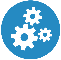 الخبرات العمليةالخبرات العمليةالخبرات العمليةالخبرات العمليةالخبرات العمليةالخبرات العمليةالخبرات العمليةExperienceExperienceExperienceExperienceExperienceExperienceExperience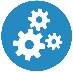 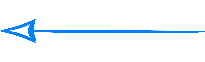 العمل لدى ---العمل لدى ---العمل لدى ---العمل لدى ---العمل لدى ---العمل لدى ---العمل لدى ---العمل لدى ---العمل لدى ---العمل لدى ---العمل لدى ---العمل لدى ---العمل لدى ---العمل لدى ---العمل لدى ---العمل لدى ---العمل لدى ---العمل لدى ---العمل لدى ---العمل لدى ---العمل لدى ---العمل لدى ---العمل لدى ---العمل لدى ---العمل لدى ---العمل لدى ---العمل لدى ---العمل لدى ---Work with ----Work with ----Work with ----Work with ----Work with ----Work with ----Work with ----Work with ----Work with ----Work with ----Work with ----Work with ----Work with ----Work with ----Work with ----Work with ----Work with ----Work with ----Work with ----Work with ----Work with ----Work with ----Work with ----Work with ----Work with ----Work with ----Work with ----Work with ----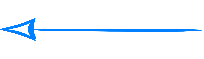 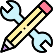 المهاراتالمهاراتالمهاراتالمهاراتالمهاراتالمهاراتالمهاراتSkillsSkillsSkillsSkillsSkillsSkillsSkillsاستخدام الحاسب الآليخبرة في مجال المبيعات والتسويقاستخدام الحاسب الآليخبرة في مجال المبيعات والتسويقاستخدام الحاسب الآليخبرة في مجال المبيعات والتسويقاستخدام الحاسب الآليخبرة في مجال المبيعات والتسويقاستخدام الحاسب الآليخبرة في مجال المبيعات والتسويقاستخدام الحاسب الآليخبرة في مجال المبيعات والتسويقاستخدام الحاسب الآليخبرة في مجال المبيعات والتسويقUsing the computerExperience in sales and marketingUsing the computerExperience in sales and marketingUsing the computerExperience in sales and marketingUsing the computerExperience in sales and marketingUsing the computerExperience in sales and marketingUsing the computerExperience in sales and marketingUsing the computerExperience in sales and marketing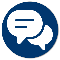 اللغاتاللغاتاللغاتاللغاتاللغاتاللغاتاللغاتLanguagesLanguagesLanguagesLanguagesLanguagesLanguagesLanguages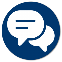 اللغــــــة العــــــربيـــــةاللغة الإنجليزيةاللغــــــة العــــــربيـــــةاللغة الإنجليزيةاللغــــــة العــــــربيـــــةاللغة الإنجليزيةاللغــــــة العــــــربيـــــةاللغة الإنجليزيةاللغــــــة العــــــربيـــــةاللغة الإنجليزيةاللغــــــة العــــــربيـــــةاللغة الإنجليزيةاللغــــــة العــــــربيـــــةاللغة الإنجليزية ArabicEinglish ArabicEinglish ArabicEinglish ArabicEinglish ArabicEinglish ArabicEinglish ArabicEinglish